HELPING PEOPLE TELL THEIR STORYAttending - Using listening body languageAcknowledging - 'I understand', 'I see', noddingSilences - Give them space to think, feel and expressChecking - 'I’m not sure I understand, can you explain?'Reflecting - 'It sounds like you're frustrated about…'Summarising - 'So, what you're saying is… is that right?'Affirmation – ‘Thank you… ‘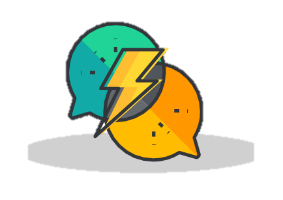 GOALINGSensible, Measurable, Achievable, Realistic and Timely (SMART) targetsPositively worded - If a goal is negative what might you do instead?Collapse goals that are too bigDoing/Observable - Who would notice you did that?Noticed by - How will you know they have noticed?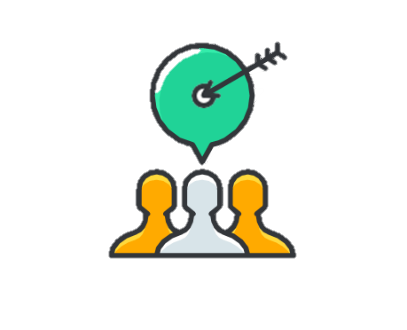 EXCEPTION FINDINGExceptions can find pathways to solutions - ask helpful questionsTell me about a time when the problem doesn’t happen?What are you doing differently when you stand up to the problem?When was the last time things were a little better? What was different then?What are others doing differently?What needs to happen so that can occur more often?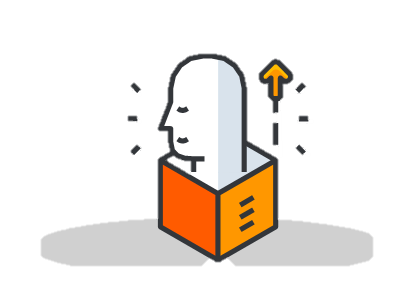 PREFERRED FUTURE INCLUDING MIRACLE QUESTIONLet’s imagine tomorrow is a good day...Suppose it is a month's time, and things are as you want them to be. What would you be doing?What would you be doing differently?Tomorrow you are your best you, how will you know?Next time you have the problem you handle things better. How will you know?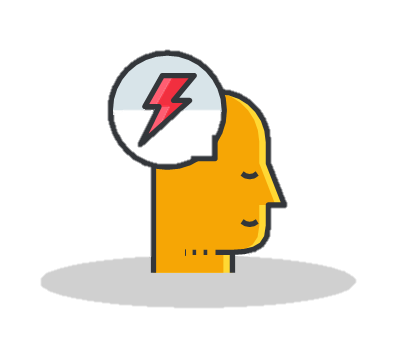 SCALINGOn a scale of 1-10, with 0 being the worst things have been in relation to the problem and 10 being when the best things will be for you, where are you now?What have you been doing to reach that point on the scale?How did you do that?How did it help?Who else has noticed?How motivated are you to change?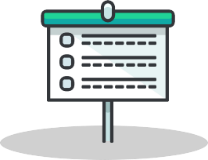 FEEDBACKThank you for sharing…Feedback key elements of the story - 'I understand that you…’Compliment- 'I found out a lot about you. I was impressed by…'Recap goals and link these to strengths.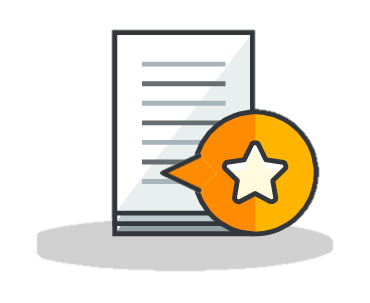 Solution-Oriented Approaches: Individual ConversationsWhat would a solution-oriented conversation look like?Helping people tell their storyGoalingException findingEstablishing a preferred future including asking the miracle questionScalingFeedback